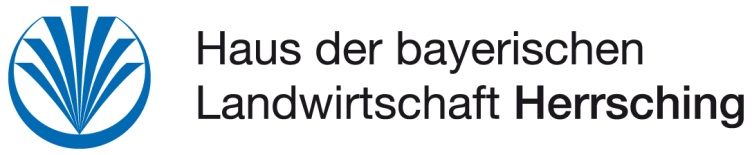 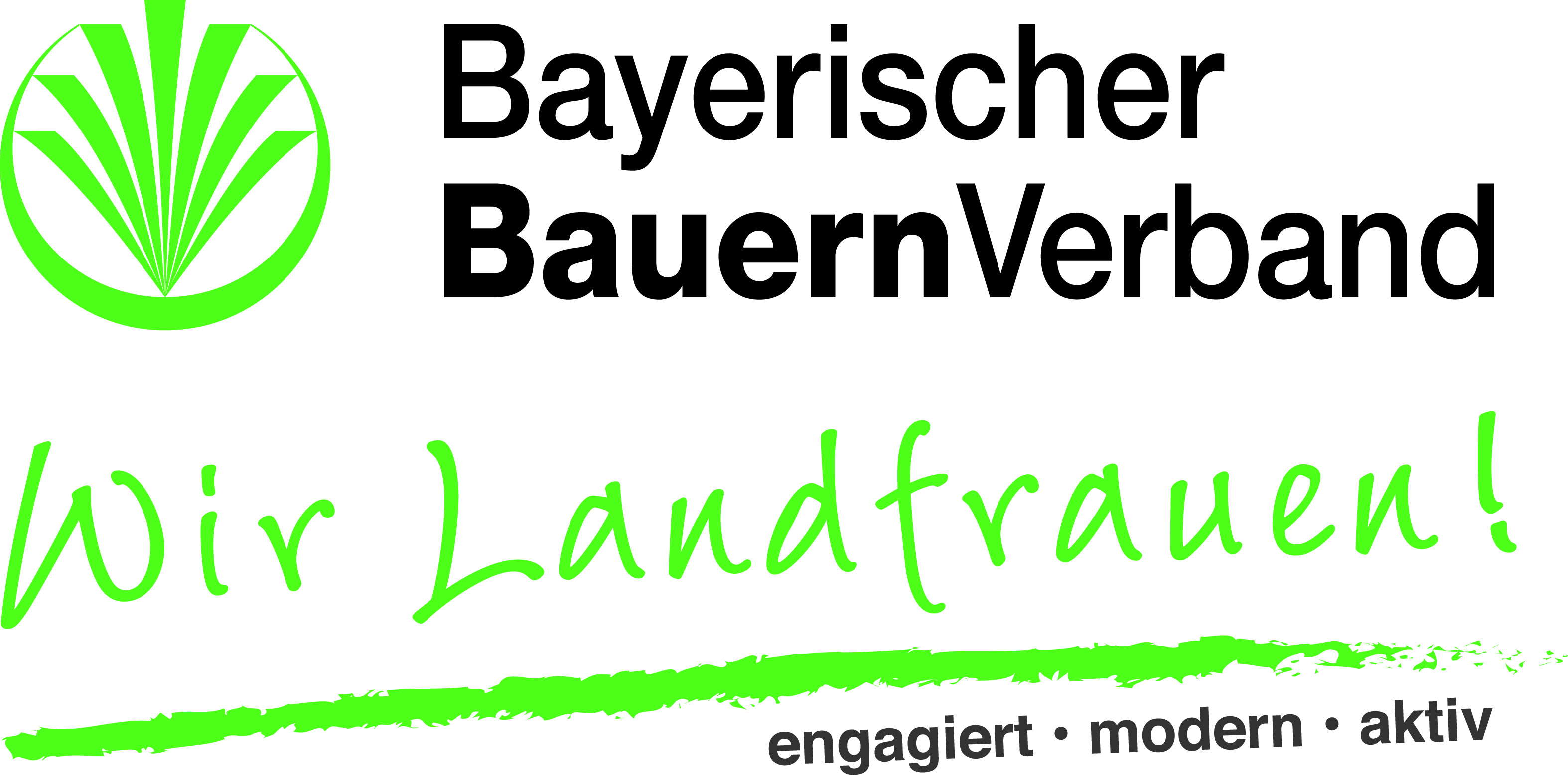 München, den 24. September 2018Topfit im Agrarbüro12. Fachtagung für Agrarbürofachfrauenvom 22. Januar bis 23. Januar 2019im Haus der bayerischen Landwirtschaft in HerrschingDienstag, 22. Januar 2019Ab 9.00 Uhr		Anreise und Begrüßungskaffee09.30 – 10.00 Uhr	Eröffnung und Begrüßung, VorstellungsrundeDr. Andrea Fuß, Direktorin Menschen im ländlichen Raum, Bayerischer Bauernverband10.00 – 12.30 Uhr	Datenschutz und Datensicherheit im Agrarbüro – Auswirkungen der EU-Datenschutzgrundverordnung	Michael Fauck, Datenschutzbeauftragter, Bayerischer Bauernverband, 	Georg Hutter, EDV Fachberater, BBV Computerdienst12.30 – 13.00 Uhr 	BBV Markt-App	Dr. Thordis Möller, Leiterin Marktberichtstelle, Bayerischer Bauernverband13.00 Uhr		Mittagspause mit Möglichkeit zum Spaziergang am See je nach Wetterlage14.15 – 16.00 Uhr	Erste Hilfe fürs Kind	N.N. Johanniter-Unfall-Hilfe e.V.16.00 – 16.30 Uhr	Kaffeepause16.30 – 18.00 Uhr	Heirat – Familiengründung – Todesfall: Was brauchen wir in welcher Situation?Thomas Britzger, Juristischer Referent, Bayerischer Bauernverband18.30 Uhr		AbendessenAb 19.30 Uhr	Gemütlicher Ausklang des Tages bei Gesprächen auf der Wiesenterrasse, im Fitnessraum mit Power-Gymnastik oder der Sauna / dem DampfbadMittwoch, 23. Januar 201908.30 – 10.00 Uhr	QualiFood – Wichtige Informationsplattform für viehhaltende Betriebe	Dr. Christian Kagerer, Geschäftsführer, Fleischprüfring Bayern e.V.10.00 – 10.30 Uhr	Kaffeepause10.30 – 12.30 Uhr	Cross Compliance-Kontrollen: Was ist zu beachten?	Rechte und PflichtenFabian Höss, Projektleiter Agrarberatung, Fachbereich Agrardienste Bayerischer Bauernverband12.30 Uhr		Mittagspause13.30 – 15.30 Uhr	Und wenn’s mal Differenzen gibt … Was ich selbst zur Lösung von Konflikten beitragen kann	Isidor Schelle, Mediator, Fachbereich Agrardienste, Bayerischer Bauernverband15.30 – 15.45 Uhr	Reflexion			Dr. Andrea FußAb 15.45 Uhr		Abschlusskaffee und AbreiseTagungskostenGesamtseminarkosten mit Übernachtung & Verpflegung im Doppelzimmer		249,00 €Gesamtseminarkosten mit Übernachtung & Verpflegung im Einzelzimmer		259,00 €Gesamtseminarkosten ohne Übernachtung (ohne Abendessen und Frühstück)	 	181,00 €Aufpreis für Nichtmitglieder im BBV			  				50,00 €Anmeldeschluss: 	15. Januar 2019Vorankündigung: 	13. Fachtagung Topfit im Agrarbüro im HdbL 21. bis 22. Januar 2020